Часто к нам обращаются с вопросом: «Почему я должен платить в двух местах, если по второму адресу не проживаю».
Отвечаем:  «Региональный оператор действует в соответствии с законодательством. Это касается и перерасчётов по услуге «Обращение с ТКО». Начисления производятся в соответствии с Постановлением Правительства РФ от 06.05.2011 N 354. В п. 148 (34); 148(36); 148 (44) прописано, что размер платы за коммунальную услугу по обращению с твердыми коммунальными отходами рассчитывается исходя из числа постоянно проживающих и временно проживающих потребителей в жилом помещении. При отсутствии таких граждан, начисления производится на количество собственников такого помещения.Также в силу п. 11 ст. 155 Жилищного кодекса РФ неиспользование собственниками, нанимателями и иными лицами помещений не является основанием невнесения платы за жилое помещение и коммунальные услуги».  «Перерасчет можно оформить только в случае временного отсутствия, то есть более 5 полных календарных дней подряд. Под «временным» понимается отсутствие человека в жилом помещении непродолжительный период (например, командировка, отпуск, прохождение лечения в стационаре, служба в армии, учеба в другом городе). Просим не путать этот термин с длительным непроживанием  и напоминаем, что по действующему законодательству основанием для перерасчёта оно не является».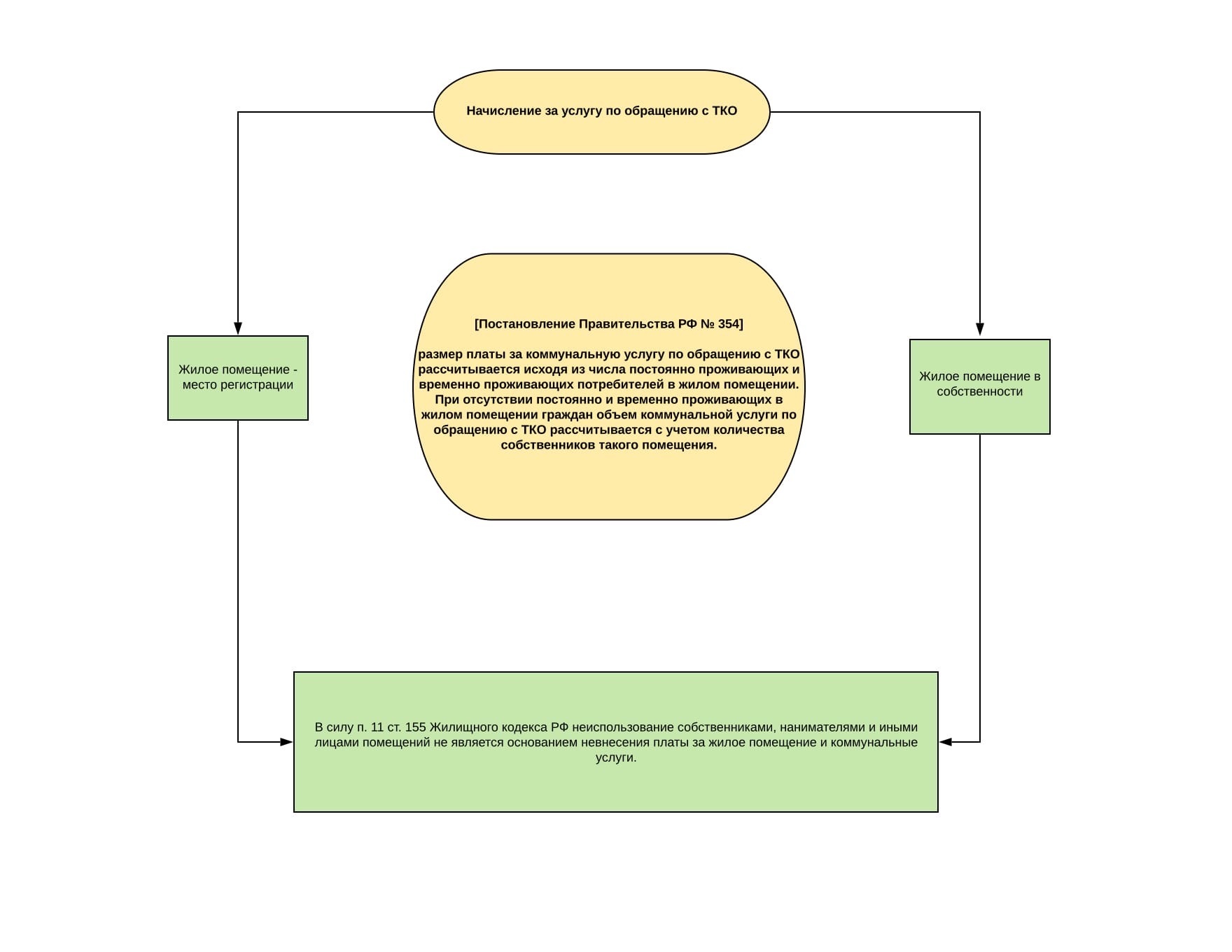 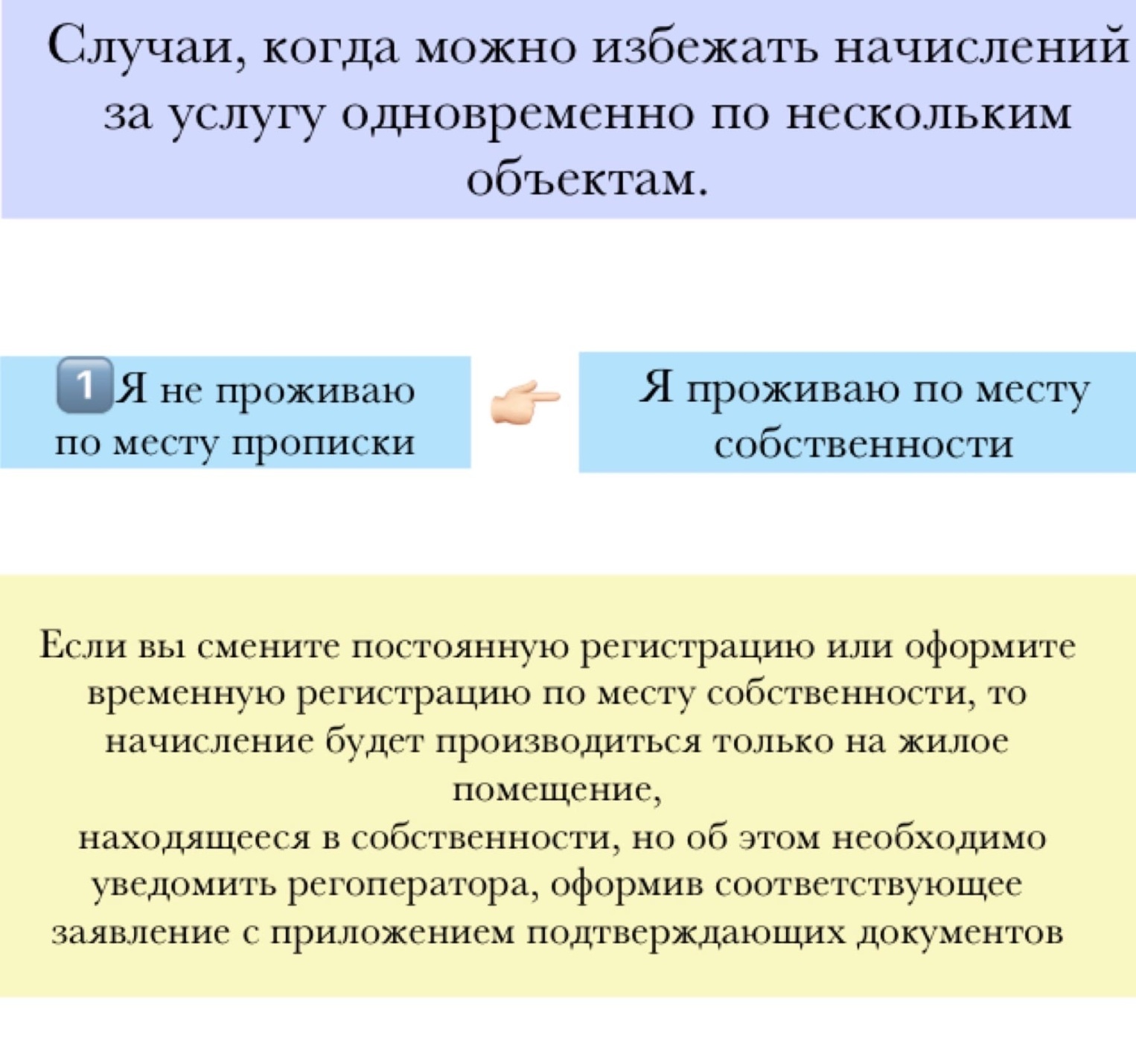 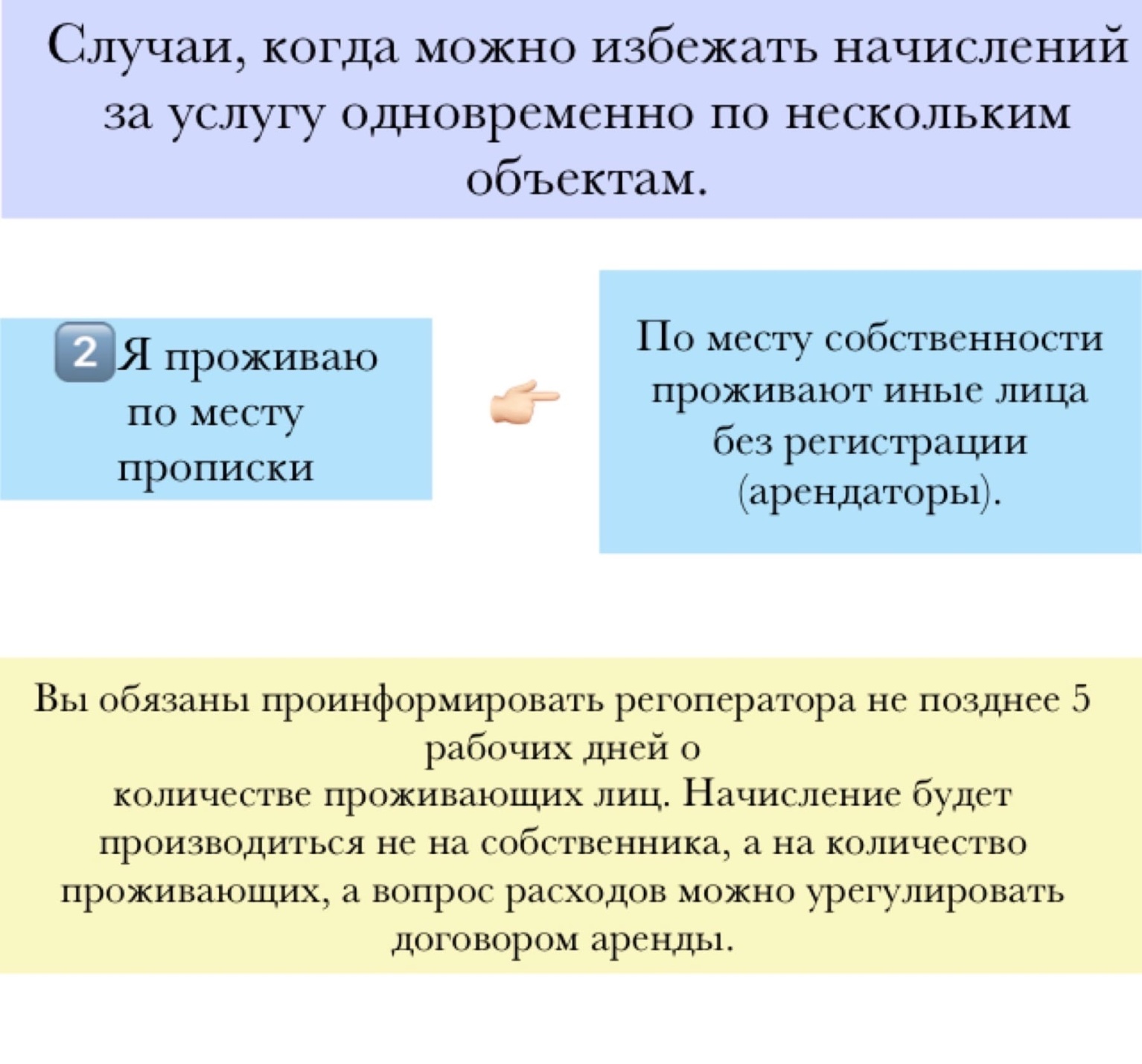 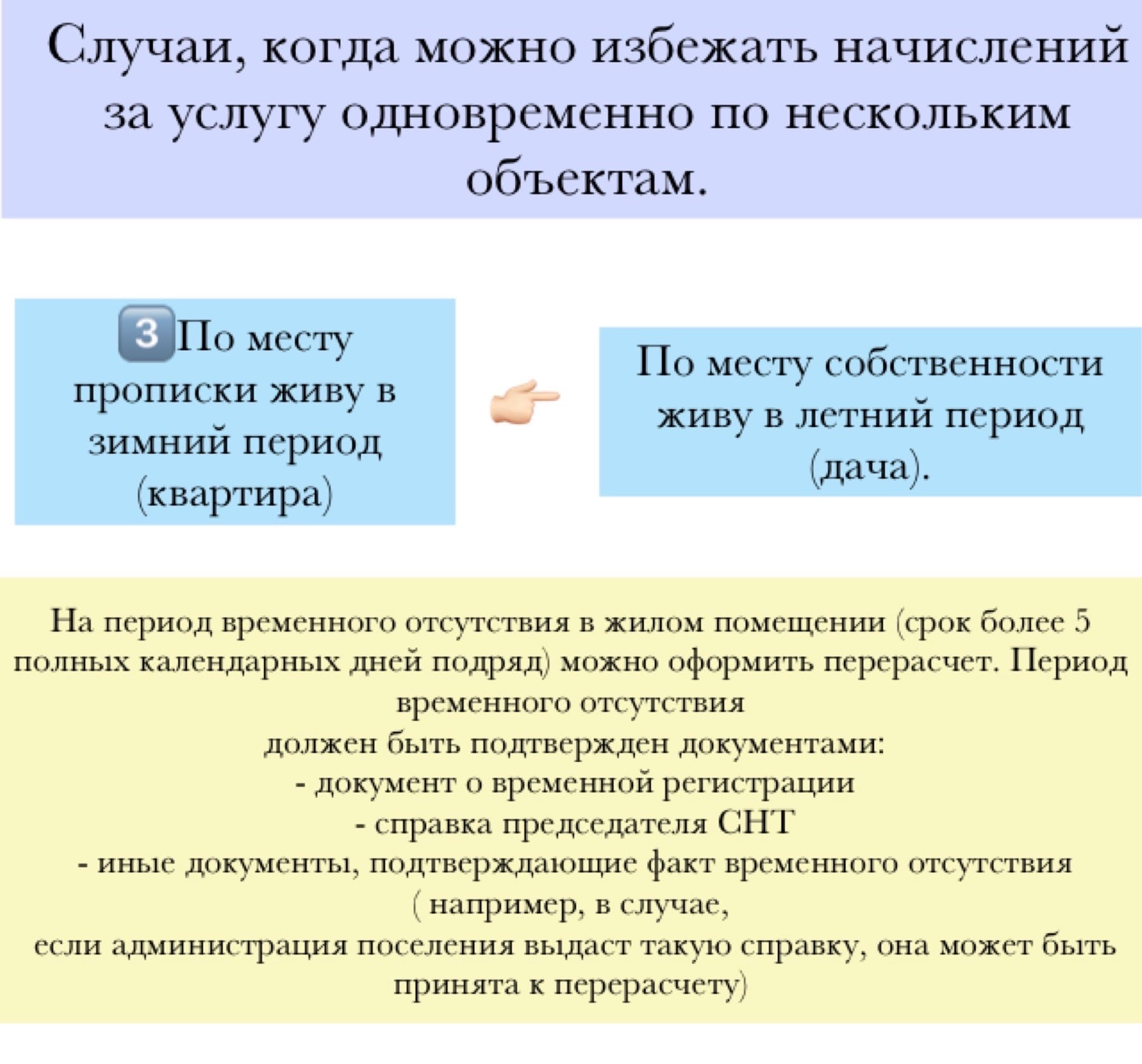 